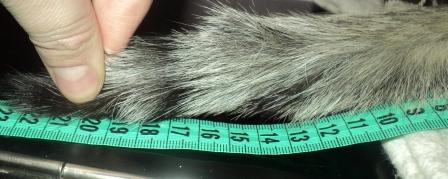 Кошка Муська  Полежаевой Дарьи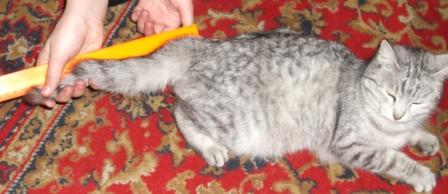 Кошка  Муся  Ахремовой Анастасии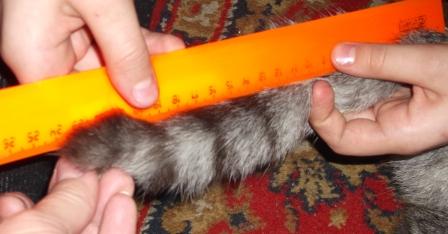 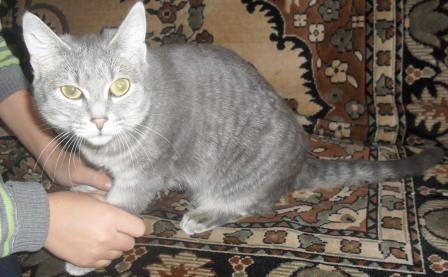 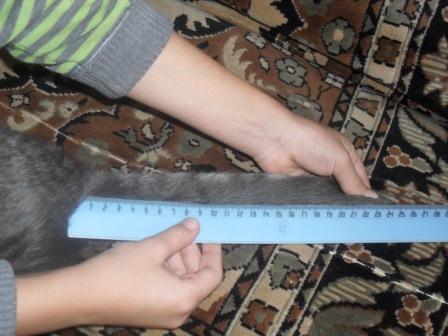 Кошка Шери – Муська  Анкудинова Ильи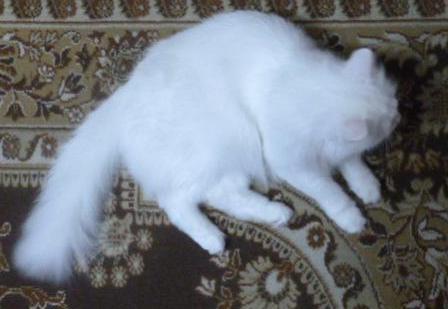 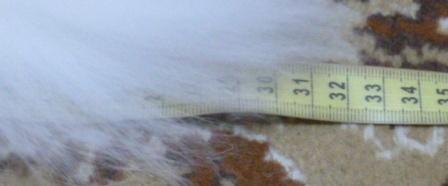 Кот  Кеша   Шаровой  Александры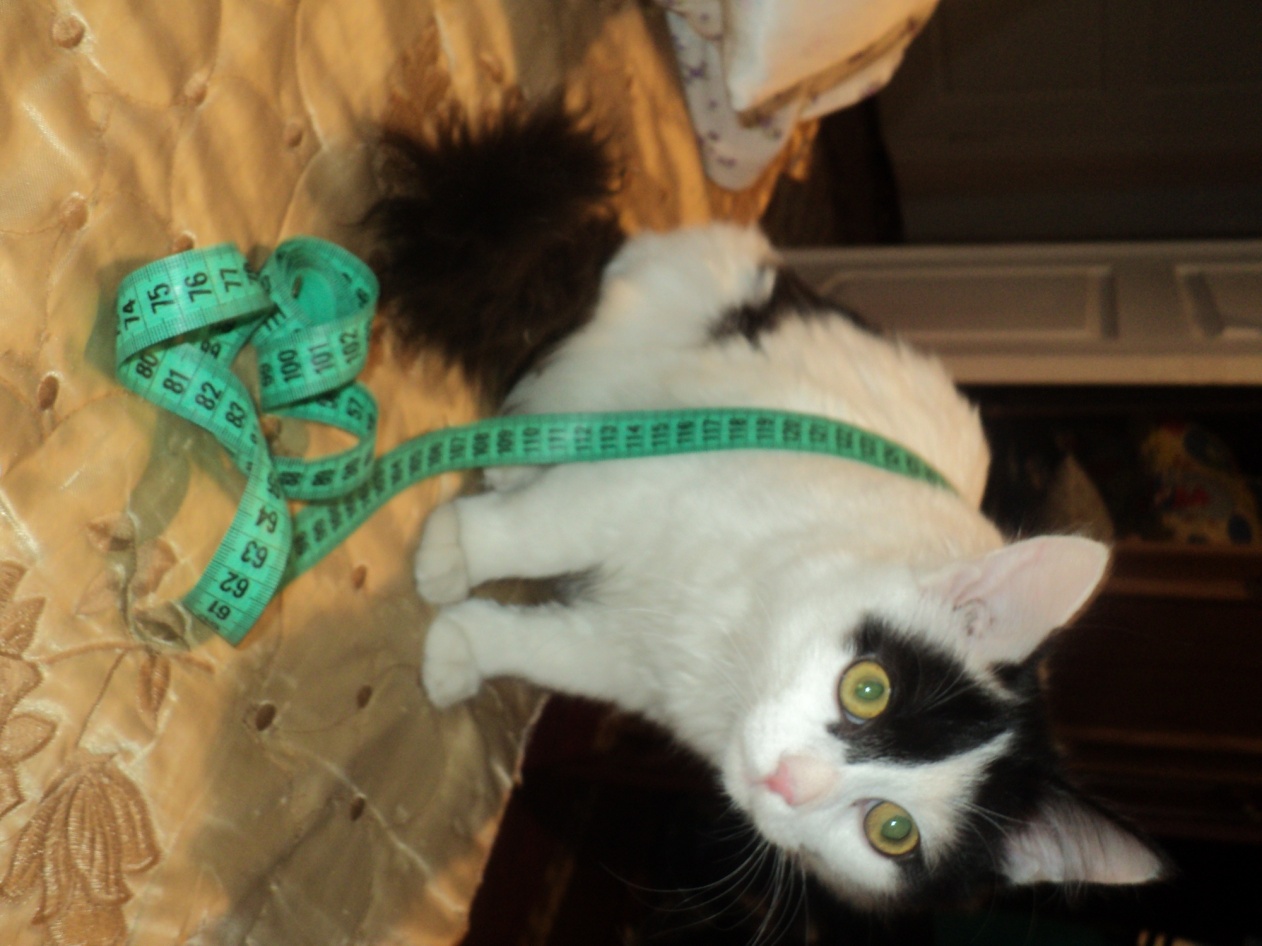 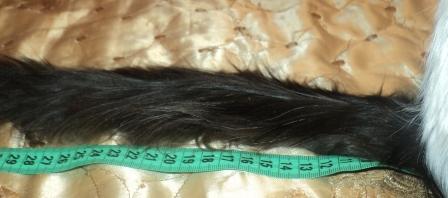 Кот  Кузя   Михеева Игоря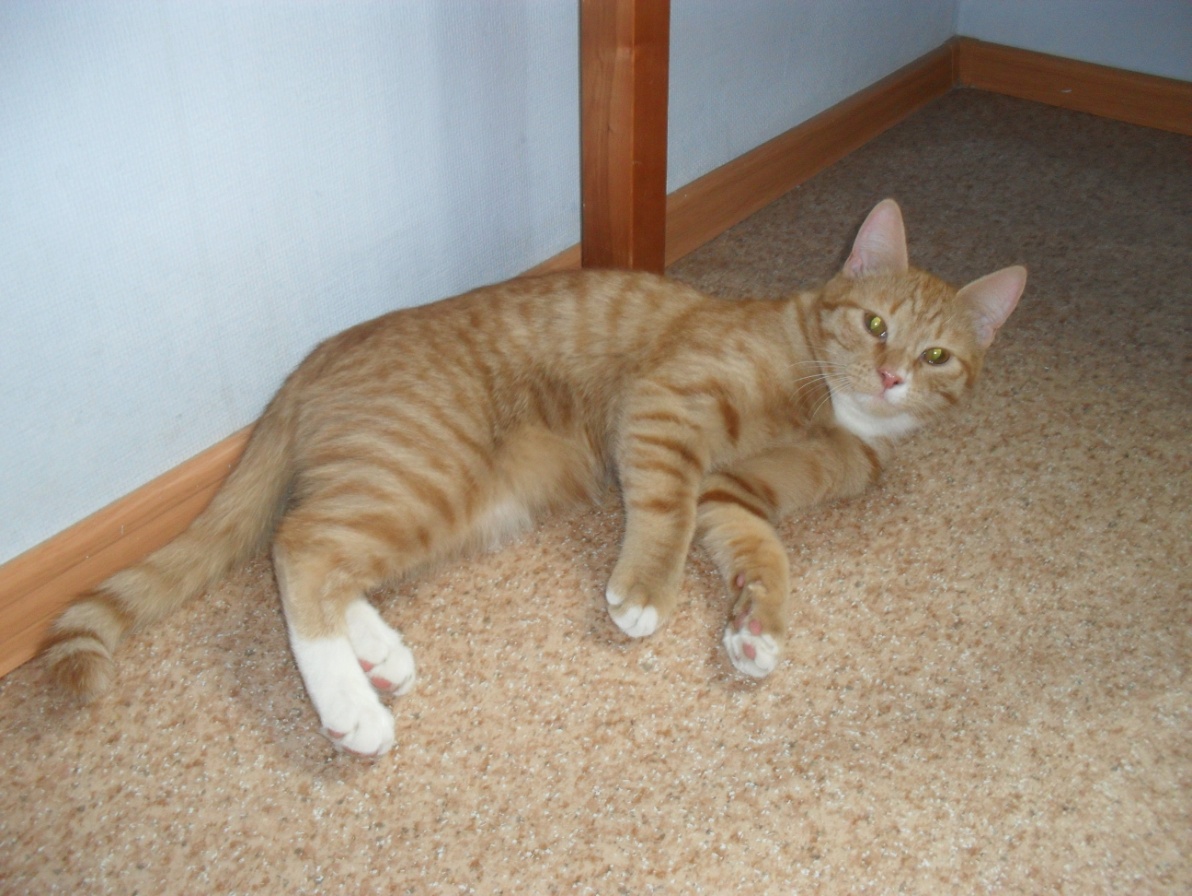 Кот Персик у Мысочка Анны (Аня пыталась измерить длину хвоста по плинтусу)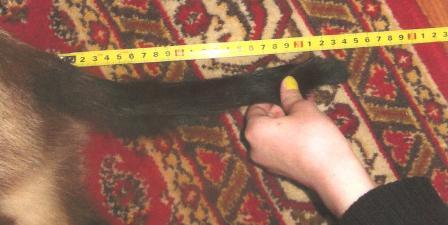 Кот по кличке Муся у Бакшеевой Татьяны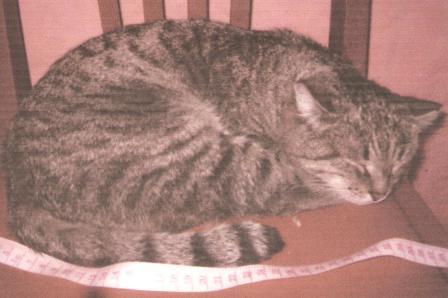 Кот  Васька у Амонатова Шерали